Муниципальное автономное дошкольного образования учреждение городского округа Саранск«Детский сад № 59» Воспитательно - образовательный проект: «Не смолкнет слава тех великих лет!»Проектирование процесса формирования  у детей  6-7 лет,  нравственных ценностей  и представлений  о героизме российского народа в Великой Отечественной войне посредством познавательно-исследовательской деятельности.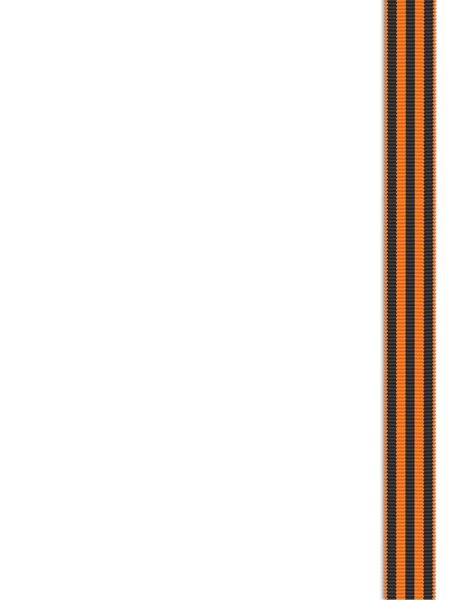 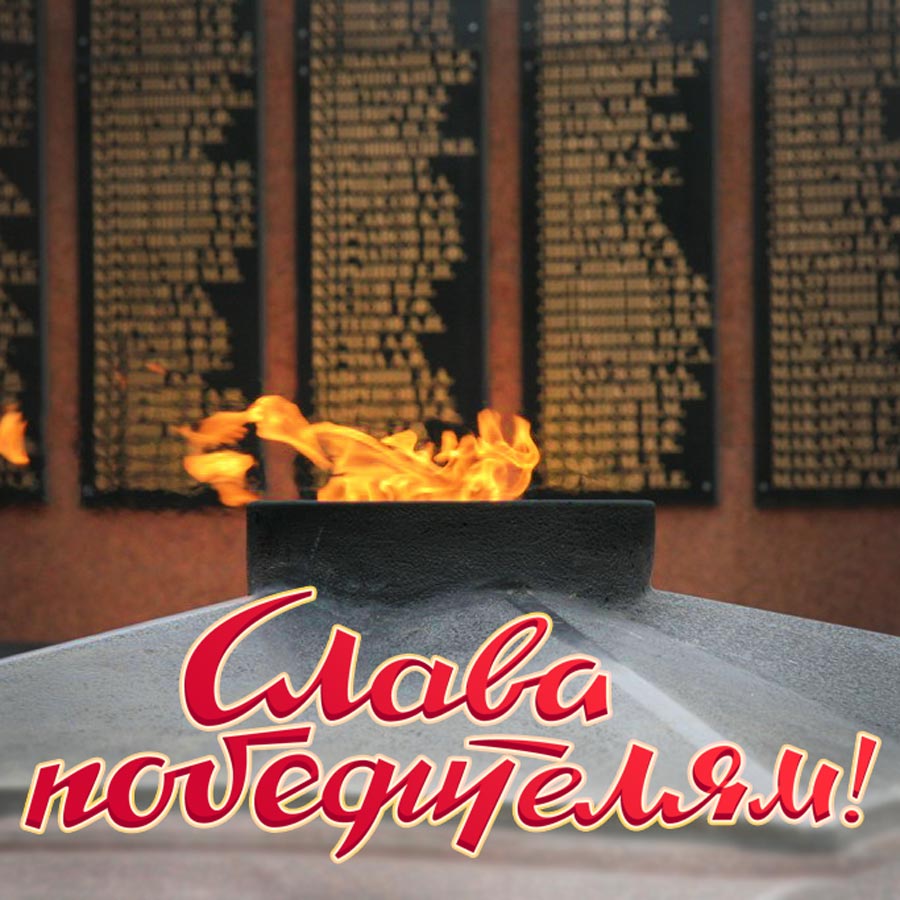                                    Разработала:                      Старший воспитатель Бебенова Ольга Владимировна                                   первая квалификационная категория    Целевая аудитория: дети подготовительной к школе группыПояснительная запискаВоспитательно-образовательный проект: «Не смолкнет слава тех великих лет!» рассчитан на то, чтобы сформировать у детей знания об историческом прошлом Родины, установить историческую преемственность поколений, дать им возможность получить целостное восприятие событий, связанных с Великой Отечественной войной.Создание проекта «Не смолкнет  слава тех великих лет!» направлено на работу по воспитанию у дошкольников чувства гордости за свой народ победивший фашизм, постепенное формирование любви к своей Родине. Проект разработан с учетом ФГОС ДО, в рамках реализации программы «Детство».Реализация проекта позволяет не просто повысить интерес детей к воинам, защищавшим Родину много лет назад, но и способствует формированию подлинно гражданско-патриотической позиции у дошкольников, которая затем ляжет в основу личности взрослого человека – гражданина своей страны.Данный проект поможет детям научиться добывать информацию из различных источников, систематизировать полученные знания, применять их в различных видах детской деятельности. Поэтому в перспективе планируется продолжать работу по ознакомлению детей дошкольного возраста с героическими страницами истории нашей страны о Великой Отечественной войне, формировать патриотические чувства, воспитывать желание защищать Родину.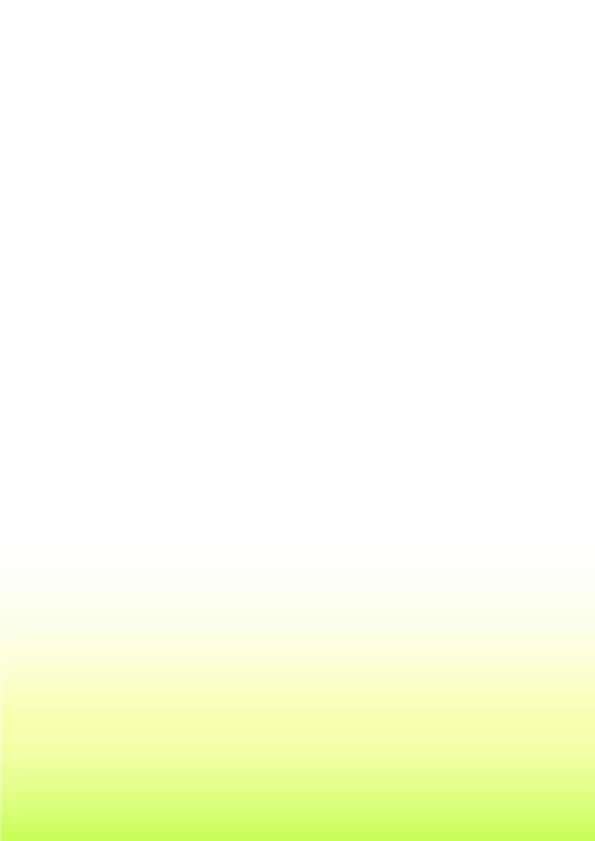 СОДЕРЖАНИЕАктуальность проекта……….…………………………………………4-5Целевой компонент…………..……   ………………………………… 6Диагностический компонент………………………………………… 7Процессуальный компонент………………………………………… 1-14Условия реализации проекта….……………………………              8Литература………..…………………………………………………   10-11Актуальность проектаПусть мир украсит добротаИ расцветут улыбкой лица,А слово «страшное» войнаПусть никогда не повториться!Пусть солнце светит над землей,Любовь шагает по планете.И в каждой пусть семье большойС любимой мамой будут дети!(М. В. Сидорова)В «Национальной доктрине образования» подчёркивается, что «Система образования призвана обеспечить воспитание патриотов России, граждан правового демократического, социального государства, уважающих права и свободы личности, обладающих высокой нравственностью, и проявляющих национальную и религиозную терпимость». «Никто не забыт – ничто не забыто…» Сколько раз мы слышали эти слова. Но патриотическое чувство не возникает само по себе. Это результат длительного, целенаправленного воздействия на человека, начиная с самого детства. В связи с этим проблема нравственно – патриотического воспитания детей дошкольного возраста становиться одной из актуальных.В связи с этим перед нами - педагогами дошкольного образовательного учреждения стоит задача формирования у детей гражданственности, чувства любви и гордости за свою Родину через построение оптимальной педагогической системы, направленной на формирование гражданско-патриотических качеств дошкольников с использованием современных технологий, а именно, осознание важности событий Великой Отечественной войны. Без памяти о Великой Отечественной войне, о великой Победе в этой войне, немыслимы ни достоинство России, ни гуманизация российского общества, ни гуманитаризация российского образования, потому что Великая Отечественная война - это духовный подвиг нашего народа, без которого не было бы ни нас с вами, ни России.Актуальность проблемы обусловлена тем, что социальная значимость такого качества как «гражданское самосознание» в обществе возрастает, но представления детей дошкольного возраста о защитниках Отечества, о героических событиях, происходящих в стране, весьма поверхностны, отрывочны.Именно поэтому  сочли необходимым осветить для детей подвиг своего народа в годы Великой Отечественной Войны  Новизна проекта  в  использовании комплексного  подхода ознакомления детей дошкольного возраста в воспитании начал патриотических чувств в преддверии празднования 78-летия Великой Отечественной войной. Для воспитания патриотических чувств подрастающего поколения очень важно, чтобы и окружающие взрослые, участвующие в создании социальной ситуации развития учили детей любить родные места. Эта линия взаимодействия с детьми присутствует во всех моментах  и мероприятиях проекта. Потому что в самом начале жизненного пути, когда закладывается фундамент личности ребёнка, это должно стать предпосылкой формирования важных человеческих качеств высоконравственной гармоничной личности.Реализация проекта позволяет задействовать различные виды детской деятельности, предполагает привлечение детей и родителей к изучению знаменательных дат Великой Отечественной войны.В связи с этим встаёт задача сформировать нравственную основу и помочь ребенку успешно войти в современный мир, занять достойное место в системе отношений с окружающими невозможно без воспитания любви к близким и своему Отечеству, уважения к традициям и ценностям своего народа, доброты и милосердия. ЦЕЛЕВОЙ КОМПОНЕНТЦель: способствовать формированию у детей 6-7 лет ценностного отношения к героическим подвигам защитников нашей  Родины  во время Великой Отечественной войны.Задачи:1.1. Расширить и систематизировать  знания о событиях  во время Великой Отечественной войны посредством познавательно-исследовательской деятельности. 1.2.Формировать нравственно–патриотические качества: храбрость, мужество, стремление защищать свою Родину.1.3.Способствовать формированию у детей интереса к истории своей семьи, своего народа.2.1.Способствовать формированию осознанного отношения родителей к проблеме патриотического  воспитания детей дошкольного возраста.2.2. Привлечь родителей к созданию проектов, макетов, моделей.3.1.Воспитывать бережное отношение к историческим подвигам  к защитникам в Великой Отечественной войне. 3.2.Воспитывать гордость и уважение к ветеранам ВОВ.4. Обогатить предметно-развивающую среду группы продуктами проекта.ДИАГНОСТИЧЕСКИЙ КОМПОНЕНТДиагностические методы: беседы, диагностические задания, решение проблемных ситуаций, анализ продуктов детской деятельности, анкетирование родителей и педагогов. Критерии и показатели сформированности представлений о героизме народов в Великой Отечественной войнеПримерные вопросы:Почему мы помним о празднике День Победы?Почему наш народ отмечает праздник День Победы?;Почему День Победы - это праздник со слезами на глазах?Кого можно назвать ветераном Великой Отечественной войны?Кого можно назвать защитником Отечества?Что по традиции делают 9 мая?Что такое вечный огонь, почетный караул?Что такое памятник, обелиск, Славы?Что такое подвиг, героизм?Что такое орден?Какие военные профессии, военная техника есть в нашей Армии?Что такое Отечество?УСЛОВИЯ РЕАЛИЗАЦИИ ПРОЕКТАОрганизационно-методические ресурсы:.Создать медиотеку конспектов непрерывной образовательной деятельности (НОД) по теме знакомства детей с событиями во время Великой Отечественной войны..Создать интерактивный мини-музей «Музей боевой славы» (факты, картины, иллюстрации) .Подготовить  презентацию по результатам проекта совместно с детьми группы..Пополнить ППРС группы: макет: «Героическое сражение», лепбуки «Наша победа», «Они сражались за Родину!», пополнить среду дидактическими играми по теме проекта. Подбор Рекомендаций по проведению социально - патриотических акций (для педагогов). Рекомендации по макетированию (для воспитателей) Кадровые ресурсы2.1 Повышение профессиональной компетентности педагога в рамках тематики проекта.2.2 Создание творческой группы для разработки и реализации проекта.2.3. Повысить  квалификацию по теме «Цифровизация образования»3.Материально-технические ресурсы3.1 Бумага для рисования3.2 Ксероксная бумага3.3 Карандаши цветные, гуашь ,кисточки3.4 Фотоаппарат3.5 Видеокамера3.6 Мультимедийное оборудование3.7 Иллюстрации о Великой отечественной войне3.8 Набор открыток о Великой отечественной войне3.9 Ролевые, дидактические  игры о военных профессиях, наградах, событиях и др.3.10 Наборы  картин, картинок о Великой отечественной войне3.11 Папка с файлами4.Финансово-экономические ресурсы4.1 Средства для приобретения коллективной путевки на экскурсию в  Музей  Военной техники.5.Информационные ресурсы5.1Размещение информации о проекте в социальных сетях: (ВКонтакт) и на официальном сайте.5.2 Презентация проекта на педагогическом совете5.3.Поместить материалы проекта на сайте детского сада5.4. Использовать в работе - облачную технологию;5.5. Собрать информацию для внедрения цифровой игровой технологии (Games and gamification)  для  ознакомления  детей  с событиями ВОВ.         6.Программно-методические ресурсы6.1.Программа «Детство» (А.Г.Гогоберидзе, Т.И.Бабаевой, З.Н.Михайлова)6.2.ООП ДО детского сада №59 «Калейдоскоп детства» 7.Правовые ресурсы7.1 ФГОС ДО7.2 Государственная программа «Патриотическое воспитание граждан РФ» Стратегия развития воспитания в Российской Федерации на период до 2025 года. Результативность проектаНа уровне ребенка:Расширятся  представления детей о подвигах народа, о защитниках отечества и героях Великой Отечественной войны;Умение проявлять чувства гордости за стойкость и самоотверженность советского народа в период Великой Отечественной войны;Сформируется внимательное и уважительное отношение у дошкольников к ветеранам и пожилым людям, желание оказывать им посильную помощь.Умение представить проект в  индивидуальной, коллективной деятельности.На уровне педагога:Повысится качество методического сопровождения, самосовершенствование профессионального мастерства, включенного в новую деятельность и введение его в практику работы детского сада.Повысится уровень ответственности педагогов за формирование у детей патриотических чувств, гражданской позиции.На уровне родителей воспитанников:Повысится уровень ответственности родителей за формирование у детей патриотических чувств, гражданской позиции.На уровне предметно-пространственной среды:Пополнится ППРС группы по патриотическому воспитанию детейЛитература:Арушанова А.Г. Речь и речевое общение детей. - М.: Мозаика-Синтез, 2004.Бондаренко А.К. Дидактические игры в детском саду. – М.: Просвещение, 2012.Гербова В.В. Развитие речи в детском саду. Старшая группа. – М.: Мозаика-Синтез, 2014. Громова О.Е., Соломатина Г. Н., Кабушко А.Ю. Ознакомление дошкольников с социальным миром.- М.: ТЦ Сфера, 2011.Голицына Н.С. Конспекты комплексно-тематических занятий. Подготовительная группа. Интегрированный подход. – М.: Скрипторий, 2013.Ветохина А.Я. и др. Нравственно-патриотическое воспитание детей дошкольного возраста. Планирование и конспекты занятий. Пособие для педагогов. - СПб.: «ООО ИЗДАТЕЛЬСТВО «ДЕТСТВО-ПРЕСС», 2011г.Мосалова Л.  Л. Я и мир: Конспекты занятий по социально – нравственному воспитанию детей дошкольного возраста. – СПб.: «ДЕТСТВО – ПРЕСС», 2013Книга для чтения в детском саду и дома. Хрестоматия: 5-7 лет / Сост. В.В. Гербова, Н.П.Ильчук и др. – М.: Оникс-XXI век, 2005.Нравственно-патриотическое воспитание детей дошкольного возраста. Планирование и конспекты занятий. – А.Я.Ветохина, З.С.Дмитренко, Е.Н.Краснощекова. – Спб.: Детство-пресс, 2010.Шорыгина Т.А. Беседы о детях-героях Великой Отечественной войны М.: Сфера,  2011. — 80 с. — (Вместе с детьми). Детям о Великой Победе Казаков А.П., Шорыгина Т.А. Издательство: Гном: 2011г.Интернет-ресурсы, посвященные Великой Отечественной войне http://70letpobedy.jimdo.com/%D0%B8%D0%BD%D1%82%D0%B5%D1%80%D0%BD%D0%B5%D1%82-%D1%80%D0%B5%D1%81%D1%83%D1%80%D1%81%D1%8B-%D0%BE-%D0%B2%D0%BE%D0%B9%D0%BD%D0%B5/К 70-летию Великой Победы http://www.e-cis.info/pobeda/Победа http://victory.rusarchives.ru/Подвиг народа http://podvignaroda.mil.ru/?#tab=navHomeМемориал http://obd-memorial.ru/flash/Вторая мировая война http://1941-1945.net/Общедоступный электронный банк документов «Подвиг народа» podvignaroda.mil.ruПрезидент России: официальный сайт: www.kremlin.ruВеликая Отечественная война — Википедия: http://ru.wikipedia.orgВеликая Отечественная война: http://patrioticwar.narod.ruСолдаты Великой Войны: http://www.pobediteli.ru/Победа: http://www.rambler.ru/pobedaВеликая Отечественная: http://militera.lib.ru/memo/1/new/index.htmlВеликая Отечественная Война: Непридуманные рассказы о войне: http://www.world-war.ru/Великая Отечественная война и ее художественное осмысление в русской литературе и литературах других народов России: http://school-collection.edu.ruБитва за Москву [Электронный ресурс]. http://www.serpukhov.su/dima/war/ Список художественной литературы,(в кругу семьи с детьми дошкольного возраста) с аннотацией.- С. П. Алексеев «Рассказы из истории Великой Отечественной войны». Книга посвящена трем главным сражениям Великой Отечественной войны. О том, как развивалась грандиозная битва у стен Москвы, о героизме советских людей, вставших на защиту столицы ;- Е. Благинина «Шинель» - о детстве лишенном радостей по чьей – то злой воле, подрпненном войной, заставившей рано повзрослеть;- А. Барто «Звенигород» - о военном детстве в тылу;- С. М. Георгиевская «Галина мама». Эта небольшая повесть написана для малышей, для дошкольников, но рассказывается в ней не о пустяках, а о воинской доблести.- Ю. П. Герман «Вот как это было». Повесть написана от имени маленького героя Мишки. Автор показал войну, блокаду в детском восприятии - в произведении нет ни одного слова, которое выходило бы за границы Мишкиного понимания.- В. Ю. Драгунский Арбузный переулок. (в кн. "Денискины рассказы"). Отец рассказывает Дениске о своем голодном военном детстве.- А. М. Жариков «Смелые ребята», «Максим в отряде», «Юнбат Иванов».- В. А. Осеева «Андрейка». Рассказ о семилетнем Андрейке, помогающем матери в тяжелые военные годы и старающемся заменить ушедшего на фронт старшего брата.- К. Г. Паустовский «Стальное колечко. Сказка о девочке и волшебном колечке, которое подарил ей боец.-И. Токмакова «Сосны шумят» - о том, как война долгие годы не отпускает человека.- Шишов А. «Лесная девочка». Из книжки ребята узнают о судьбе маленькой девочки Тани, внучки старого партизана, в годы Великой Отечественной войны.- Ю. Яковлев «Как Сережа на войну ходил». Пронзительная сказка о мальчике Сереже, который хотел увидеть войну собственными глазами. И повел его по военной дороге ни кто иной, как родной дедушка. погибший в неравном бою. Нелегкий это был поход – ведь война не прогулка, а тяжелый труд, опасности, бессонные ночи и бесконечная усталость.-Л. Кассиль "Твои защитники"; - С. Михалков "День Победы".Процессуальный  компонентПрактико-ориентированного проекта:  «Не смолкнет слава тех великих лет»Участники проекта: Бебенова Ольга Владимировна – старший воспитатель, дети подготовительной к школе группы, воспитатели и родители группы.Типология проекта: практико - ориентированный, интегрированный, коллективный, краткосрочный. Время проведения: 2 месяца (апрель – май).Проблемная ситуация:Дети мало знают о событиях Великой Отечественной войны 1941-1945 годов. Не понимают значение слов данной тематики и не употребляют их в процессе общения. Этапы: I этап Эмоционально-мотивационный - Подготовка к внедрению проекта: Определение проблемного поля и поиск ресурсов, подготовка к реализации.II этап Когнитивный  этап - Реализация проекта   Примерный перспективный план организованной образовательной деятельности1.Образовательные области:  социально-коммуникативное, речевое, познавательное, художественно-эстетическое, физическое развитие.2.Технологии: ИКТ, авторская технология фот-кейс, соты, интерактивные технологииIII этап Деятельностный этап  - Презентация проектаПроблемы, возникающие при реализации проекта:Как познакомить детей  6-7 лет в детском саду с темой  Великой Отечественной войны,  донести всю интересующую детей информацию до их сознания.Недостаточный уровень знаний о Великой Отечественной войне. Нет заинтересованности родителей в расширении патриотических знаний детей.I этапЭмоционально-мотивационныйПодготовка и внедрение проектаОпределение проблемного поля и поиск ресурсов,подготовка к реализации: педагогическая диагностика, анализ предметно-развивающей среды, изучение литературы (журналы, книги, Интернет),изучение научно-методической литературы.составить примерный перспективный план мероприятий.Пополнение предметно-пространственной развивающей  среды: дидактические игры:  «Боевые  награды»,  «Посылка  на  фронт»,  «Военные  профессии», «Военная техника» и др. изготовление атрибутов для сюжетно-ролевых игр;подбор подвижных, речевых, настольно-печатных игрподбор иллюстративного материала по теме, материалов, атрибутов для игр, Подобрать детскую художественную литературу, иллюстративный материал, видеофильмы о войне.аудиозаписей.ПланированиеОтработка схемы последовательных действий совместно с детьми. Организация деятельности детей (Кто, что будет делать.)Организация деятельности родителей:Реализация  проекта Примерный перспективный план организованной образовательной деятельностиII этап.  КогнитивныйIII этапДеятельностный – презентация проекта Тема: «Праздник Победителей!»
(подготовительная  группа) Образовательная область: Познавательное  развитиеЦель: формировать представления у дошкольников о значении праздника «День Победы», ценностного отношения к героическим подвигам защитников нашей Родины.Задачи:
Образовательные:Развивать у старших дошкольников гражданскую позицию, патриотические чувства, любовь к Родине на основе расширения представлений детей о Победе защитников Отечества в Великой Отечественной войне.Формировать нравственно–патриотические качества личности: храбрость, мужество, стремление защищать свою Родину.Программное содержание метода «Фото-кейс»: Развивать умение находить решение из разных ситуаций, уметь договариваться в процессе общения со сверстниками.Развивающие:Вызывать у детей желание интересоваться историческими фактами своей семьи. Расширять представление детей о подвиге народа победившего фашизм.Обогащать и расширять словарный запас детей, обозначающих названия предметов, действий, признаков. Продолжать знакомить с произведениями художественной литературы и музыки военных лет. Воспитательные:
Воспитывать бережное отношение к историческим подвигам к защитникам в Великой Отечественной войне, уважительное отношение к ветеранам, гордость за Победу старшего поколения в войне.Активизация  словаря: Отечество, ветераны, «Катюша», «Платок солдата» георгиевская лента, зенитная установка, Победа.Предварительная работа:Рассказы воспитателя и чтение художественной литературы о подвигах солдат, рассматривание иллюстраций, экскурсии к памятнику и вечному огню, заучивание стихов о ВОВ, разучивание песен к Дню Победы, просмотр видеороликов о ветеранах,  встреча с ветеранами ВОВ.изготовление с детьми и родителями открыток, рисование салюта.Методы и приемы:Словесный (беседа, объяснение), показ (художественная экспозиция «Помним, Гордимся!»), презентация из картин «День Победы», ракетная установка «Катюша» медаль «За победу над Германией в Великой Отечественной войне 1941-1945 г», «Дети войны») практический (создание стены Славы - «Платок Солдата»)Используемые технологии:авторская технология  «Фото-кейс»(авторская разработка творческой лаборатории ДС №182 «Современные образовательные технологии» под руководством ДПН, преподавателя ТГУ г.о. Тольятти  И.В. Руденко).Наглядное изображение ситуации «Фото-кейс» педагог подкрепляет словесным методом – чтением заранее составленного и продуманного «текст-кейс». Фото-кейсы используются с учётом социально-личностного развития детей дошкольного возраста в  различных образовательных областях. Непосредственной целью технологии, а именно «Фото-кейс» является умение совместными усилиями группы проанализировать ситуацию, выработать  практическое решение и как  окончание – выбор лучшего из них в контексте поставленной проблемы,технология ИКТ,  интерактивные технологии «Хоровод», «Карусель»,  игровые, здоровьесберегающие  технологии. Материалы и оборудование:Демонстрационный материал: Фото-кейс  «Букет цветов»,Передвижная экспозиция о войне,  портреты прадедов «платок Солдата» оформленная  стена Славы с портретами героев,аудиозапись музыки военных лет  « Помним, Гордимся!»мультимедийное оборудование, подбор музыкального  репертуара: «Священная война»   (сл. В. Лебедева - Кумача, муз. А. Александрова).«Вечный огонь» муз. Филимонова И. Любимый город», автор  Марк Бернес, Никита Владимирович Богословский;Раздаточный материал: набор картин6ок современной техники и техники времен ВОВ, Ход ОД:      1.Организационный момент. Играет тихо военная песня. Вводное слово воспитателя.      2.Вводная часть.Зажигаются радостью лицаВ это светлое майское утро!За окном заливаются птицы,Отливает листва перламутром.Ветеранам мы дарим гвоздики,Вспоминаем отважных бойцов,Не забудем мы подвиг великийНаших дедов и наших отцов! ( В. Смирнов) Воспитатель обращает внимание детей на экран, где появляется картинка: «Мальчик дарит пожилому человеку цветок».Основная часть:а) Авторская технология  детского сада - фото - кейс «Букет цветов»Цель: развивать умение находить решение из разных ситуаций, уметь договариваться в процессе общения со сверстниками.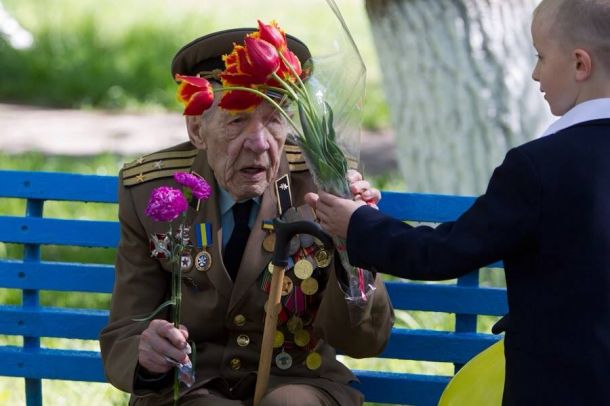 Воспитатель: Все люди нашей огромной Родины готовятся к великому празднику, к какому, кто скажет? (ко дню Победы в Великой Отечественной войне)Когда отмечается этот праздник? (Этот праздник отмечается 9 мая).Сколько лет исполняется великой победе? (78 лет). Воспитатель: Прежде, чем наступил День Победы, была длинная, кровопролитная война.  Война – это страшное слово. Как вы думаете, почему слово «война» страшное? (ответы детей, потому что гибнут люди, а кто остаются живы, во время войны страдают, голодают, болеют, видят слёзы и страдания близких и родных и др.)Наши прадедушки защищали нашу Родину от захватчиков. Вспомним, как это было.б) Приглашение в  художественную экспозицию « Помним, Гордимся!» (На стойках размещены рисунки детей о войне) Воспитатель: ведёт рассказ по рисункам детей с использованием аудиозаписи.Много лет назад было тихое воскресное утро, 22 июня 1941 года. Люди спокойно спали в своих домах  (Звучит аудиозапись тихая музыка «Любимый город», автор  Марк Бернес, Никита Владимирович Богословский;)И вдруг, мирное небо озарили взрывы бомб, рёв самолётов, звуки автоматной очереди. (Звучит аудиозапись звуков бомбёжки).Началась Великая Отечественная война, которая продлилась 4 долгих, тяжелых года. Она называлась Великая Отечественная, потому, что вся страна от мала до велика поднялась на борьбу с врагом за родное Отечество. (Звучит аудиозапись  «Вставай страна огромная»)Это была очень страшная война. Фашисты хотели захватить наши города: Москву, Ленинград, Сталинград. Им хотелось уничтожить нас. Фашисты дошли почти до самой Москвы. Они разоряли нашу страну, забирали в плен мужчин, женщин, детей.На борьбу с ними поднялся весь народ. Мужчины отправлялись на фронт. Молодые люди снимали школьную форму, надевали шинели и прямо со школьной скамьи шли на войну. Каждый день эшелоны увозили бойцов на фронт.Но не только мужчины проявляли во время войны героизм. Многие женщины и девушки тоже ушли на фронт. Они оказывали помощь раненым бойцам, летали на боевых самолетах, были радистками. (Звучит аудиозапись «Катюша)На войну с врагами часто вставали даже дети. Их подвиг навсегда останется в сердцах русских людей. (Звучит аудиозапись «День Победы»)На экране появляется картина «День Победы»Воспитатель: 1418 дней и ночей длилась Великая Отечественная война. 20 миллионов жизней унесла она. И вот наступил май 1945 года. Самый радостный и счастливый день для многих людей. Это День Победы. В этот день все люди выходили на улицу, обнимали друг друга, смеялись и плакали, пели и плясали. Вот, это настоящий праздник! Посмотрите, как радуются люди, как они встречают Великую Победу и оставшихся в живых.Ребёнок: Еще тогда нас не было на свете,Когда гремел салют из края в край. Солдаты, подарили вы планетеВеликий Май, победный Май! в) Интерактивная технология «Хоровод»Воспитатель: Предлагаю встать в круг, ответьте на вопрос  «Что же такое День Победы?»Воспитатель: Пригашаю поиграть в игру «Военная фуражка»(Ребята стоят в кругу. Выбирают водящего. Ведущая даёт кому-то из игроков военный головной убор (фуражку, пилотку), и дети начинают под музыку передавать его друг другу. Как только музыка остановится, у кого находится фуражка, то тот, надевает её на себя и проходит по кругу военным маршем, как солдат, под дружное хлопанье ладошками игроков)Воспитатель: Скажите, какие виды техники помогали советскому солдату победить? Правильно, самолёты, танки, морские корабли.Воспитатель: (На экране появляется изображение ракетная установка «Катюша»). Советскими конструкторами было разработано очень эффективное оружие против фашистских захватчиков - ракетная установка, которую назвали ласковым женским именем «Катюша». Это мощное оружие приблизило великую победу. (На экране появляется изображение ночной бомбардировщик).Самолет, о котором с уважением говорили фронтовики, - это ПО-2. Небольшая тихоходная машина была настоящим тружеником войны. На ней вели разведку, вывозили раненых, доставляли срочные заказы, летали к партизанам. Была у ПО-2 еще одна грозная специальность – ночной бомбардировщик.Воспитатель: Много военной техники использовали солдаты на войне. И сейчас на страже мира стоит современная боевая техника.г) Интерактивная технология «Карусель» Цель: Пополнять знания о современной военной технике и технике времен Великой отечественной войны. Воспитатель: (на  экране появляется картина «Дети войны»). Особенно тяжело было детям  в годы войны, они   помогали старшим на полях, работали в цехах заводов. Подростки работали на заводах и фабриках, встав за станки вместо ушедших на фронт взрослых. Они делали снаряды, ружья, пушки для солдат, шили одежду. Были случаи, когда из-за малого роста подростки не доставали до станков и им ставили под ноги скамеечки. Они знали, что своей работой помогают отцам и братьям на фронте и приближали Победу.Дети читают стихи 1 ребёнок:Война — не место для детей!Здесь нет ни книжек, ни игрушек.Разрывы мин и грохот пушек,И море крови и смертей.Война — не место для детей! 2 ребёнок:Ребенку нужен теплый домИ мамы ласковые руки,И взгляд, наполненный добром,И песни колыбельной звуки.И елочные огоньки,С горы веселое катанье,Снежки и лыжи, и коньки,А не сиротство и страданье!!!Физминутка «Будем мир мы защищать» (выполняется в парах).Раз, два, три, четыре, пять. Поочередно соединяют пальчики обеих рук.Будем мир мы защищать! Жмут руки друг другу.На границе встанем, Прямые руки вытягивают вперёд.Всех врагов достанем. Шаг, выпад вперёд. Будем чаще улыбаться, Повороты в стороны, улыбаются друг другу.А не ссориться и драться! Обнимаются друг с другом.Воспитатель: (на  экране появляется медаль «За победу над Германией в Великой Отечественной войне 1941-1945 г») В канун празднования Дня Победы люди надевают себе на одежду Георгиевскую ленточку в знак памяти о героическом прошлом, выражая уважение к ветеранам. Цвета ленты — чёрный и оранжевый — означают «дым и пламень» и являются знаком личной доблести солдата, проявленной им в бою. На Георгиевской Ленточке носится медаль «За победу над Германией в Великой Отечественной войне 1941-1945 г» - самая распространённая награда.Детям раздаются Георгиевские  ленточки. д) Акция «Платок солдата» Воспитатель: Как вы думаете, благодаря чему наша Родина смогла победить фашисткою Германию? Ответы детей.Ребята, а как вы понимаете выражение «это праздник со слезами на глазах? (Потому, что трудно далась  победа нашему народу.) Нет такой семьи,  которой не было бы потерь близких. В  каждой семье  чтут своих героев. А есть ли в вашей семье участники Великой Отечественной войны?  (ответы детей) Воспитатель: В память о героях  во всех городах нашей страны   проходит шествие «Бессмертный полк». В нашем детском саду  проходит акция «Платок солдата».Дети по очереди  рассказывают о  героях, используют фотографию на листе (форма платка, отсюда и название  «Платок солдата») и помещают на стену Славы.1ребенок:  (выходит с портретом своего прадеда). Мой прадедушка воевал на белорусском фронте, погиб  при обороне Минска. Мы каждый год ходим с его портретом на бессмертный пол.2 ребенок: Мой прадедушка  воевал на Ленинградском фронте. Погиб на Ладожском озере. У нас в семье помнят о нем. Мы с родителями тоже ходим с бессмертным полком.3 ребенок: Это мой прадедушка ….. Воевал в Сталинграде.  Погиб, защищая город. 4 ребенок:  Моего прадедушку звали ….. Он вернулся с войны. Умер после войны от ран. У нас дома хранятся его ордена. И другие дети….Заключительная часть.Воспитатель: Наша стена Славы пополнилась новыми портретами героев войны. Дорогой ценой было заплачено за свободу. На полях сражений погибли тысячи наших соотечественников. Мы с благодарностью вспоминаем наших воинов, защитников, отстоявших мир в жестокой битве. Поклонимся великим тем годам… 
Тем славным командирам и бойцам. 
И маршалам страны, и рядовым, 
Поклонимся и мертвым и живым, 
Всем тем, которых забывать нельзя! 
Поклонимся, поклонимся, друзья!                                                             (Н.Добронравов)Предлагаю возложить цветы – тюльпаны, которые мы смастерили сами.Воспитатель:  завершить  мне хотелось бы следующими словами:
Мир – это главное слово на свете.
Мир очень нужен нашей планете!
Мир нужен взрослым!
Мир нужен детям!
Мы скажем снова «Нет Войне!»
И повторим мы это слово.
Пусть мирно будет на земле,
Пусть будет мир всему основой!Итог • Что нового вы узнали сегодня?• Почему мы называем праздник 9 Мая  - Днем Победы?• Как вы поздравите ветеранов?Название критерияПоказателиКогнитивный- представления о защитниках нашей Родины- представления о героических подвигах воинов- представления о героях совей семьи, Республики Мордовия, России.- представления о храбрости, мужество, стремления защищать свою Родину.Эмоционально-мотивационный- наличие интереса к  героическим событиям ВОВ- наличие эмоционально-положительного отношения к  подвигам воинов, защитников страны- наличие желания изучать события ВОВ.Деятельностный- умение применять полученные знания о Великой Отечественной войне в практической деятельности - умение проявлять бережное отношение к  подвигам воинов -участие в акциях,-умение презентовать  Цель: формировать у детей 6-7 лет положительное отношение к славным защитникам нашей Родины Цель: формировать у детей 6-7 лет положительное отношение к славным защитникам нашей Родины Цель: формировать у детей 6-7 лет положительное отношение к славным защитникам нашей Родины Цель: формировать у детей 6-7 лет положительное отношение к славным защитникам нашей Родины Цель: формировать у детей 6-7 лет положительное отношение к славным защитникам нашей Родины Задачи:Побуждать интерес детей и родителей к предстоящей деятельности.Обогащать духовный мир детей через обращение к героическому прошлому нашей страны.Способствовать формированию осознанного отношения родителей к проблеме воспитания  у дошкольников патриотических чувств.Расширять запас слов, обозначающих названия предметов, действий, признаков, прослушивать песни, стихи о Родине.Воспитывать  любовь к Отечеству.Задачи:Побуждать интерес детей и родителей к предстоящей деятельности.Обогащать духовный мир детей через обращение к героическому прошлому нашей страны.Способствовать формированию осознанного отношения родителей к проблеме воспитания  у дошкольников патриотических чувств.Расширять запас слов, обозначающих названия предметов, действий, признаков, прослушивать песни, стихи о Родине.Воспитывать  любовь к Отечеству.Задачи:Побуждать интерес детей и родителей к предстоящей деятельности.Обогащать духовный мир детей через обращение к героическому прошлому нашей страны.Способствовать формированию осознанного отношения родителей к проблеме воспитания  у дошкольников патриотических чувств.Расширять запас слов, обозначающих названия предметов, действий, признаков, прослушивать песни, стихи о Родине.Воспитывать  любовь к Отечеству.Задачи:Побуждать интерес детей и родителей к предстоящей деятельности.Обогащать духовный мир детей через обращение к героическому прошлому нашей страны.Способствовать формированию осознанного отношения родителей к проблеме воспитания  у дошкольников патриотических чувств.Расширять запас слов, обозначающих названия предметов, действий, признаков, прослушивать песни, стихи о Родине.Воспитывать  любовь к Отечеству.Задачи:Побуждать интерес детей и родителей к предстоящей деятельности.Обогащать духовный мир детей через обращение к героическому прошлому нашей страны.Способствовать формированию осознанного отношения родителей к проблеме воспитания  у дошкольников патриотических чувств.Расширять запас слов, обозначающих названия предметов, действий, признаков, прослушивать песни, стихи о Родине.Воспитывать  любовь к Отечеству.Способы и формы работыДеятельность педагогов и детейДеятельность педагогов и детейРезультат Результат Способы и формы работыПедагогДети и родители Результат-продуктРезультат-эффект- совместная экскурсия педагога, родителей, детей  в Музей Военной  техники -просмотр видеороликов «Земляки - герои Великой Отечественной войны »,Акции  «Читаем детям о войне» - чтение художественной литературы  «Читаем детям о войне» Ю. Яковлев «Как Сережа на войну ходил», К.Паустовский  «Стальное колечко», И. Туричин «Крайний случай», Н. Ходза «Дорога жизни», С.Я. Маршак «Мальчик из села Поповки».-разучивание песен к празднику Победы: «Наша Армия сильна» А. Филиппенко; «Солнечный круг» А. Александрова. «Катюша».Просматривание презентации: «Детям о войне».Просмотр мультипликационного фильма «Мальчиш - Кибальчиш».Рассматривание и обсуждение иллюстраций альбомов «Наши герои», «Ордена и медали ВОВ», «Военная техника ВОВ», «Дети – герои войны»;- организует экскурсию в Музей Военной  техники и послеэкскурсионную работу;- осуществляет показ и обсуждение видеороликов;организует  акцию- осуществляет чтение и обсуждение художественной литературы- осуществляет Разучивание песен к празднику Победы-осуществляет показ и обсуждение презентации:- осуществляет показ и обсуждение мультипликационного фильма-осуществляет показ и обсуждение по темам - принимают участие в экскурсии, обмениваются впечатлениями, участвуют в создании фотоальбома;-участвуют в просмотре и обсуждении видеоролика;- воспринимают и обсуждают художественную литературу-воспринимают и обсуждают песни  о войне -принимают участиев обсуждениивоспринимают и обсуждают мультипликационный фильмвоспринимают и обсуждают подборку из альбомов - фотоальбом «Мы в  музее военной техники»-видеоролик «Земляки – герои Великой Отечественной войны », - подбор книг  «Время говорить о войне»- подбор музыкального репертуара  «Праздник Победы»-презентация: «Детям о войне».Фильм «Мальчиш – Кибальчиш»альбомы «Наши герои», «Ордена и медали ВОВ», «Военная техника ВОВ», «Дети – герои войны»- интерес к изучению особенностей техники;-наличие эмоционально-положительного отношения к защитникам  землякам,желание изучать их подвиги- наличие желания  знакомиться с книгами о Победе  наших  защитников -наличие желания  знакомиться песнями  о войне-наличие желания  знакомиться с героизмом  воиновналичие желания  знакомиться с иллюстрациями  о войне -выставка семейного творчества: «Этих дней не смолкнет слава»;- осуществляет организацию совместного  творчествавоспринимают и участвуютВыставка семейного творчества:наличие желания   участвовать-участие в  акции  «Читаем детям о войне»-подборка детской художественной литературы на тему «Великая Отечественная война»;- «Семейные фотографии  героев военных лет»-Совместная экскурсия педагога, родителей, детей  в Музей Военной  техники-осуществляет чтение, организует   акцию-осуществляет подборку литературы -осуществляет подборку-осуществляет экскурсию, организует родителей  воспринимают, слушаютрассматривают воспринимают и участвуют- принимают участие в экскурсии, обмениваются впечатлениями, участвуют в создании фотоальбома;акции  «Читаем детям о войне»подборка детской художественной литературыфотовыставка Участвуют  в создании фотоальбома «Мы в  музее военной техникиналичие желания,любовь к  книгам- интерес к героям семьи- интерес к изучению особенностей техники; материал для  педагогов -Каталог художественной литературы  о ВОВ-осуществляет подборку, презентует используют Каталог художественной литературы  о ВОВиспользование  для  работы Памятка для  проведения акции «Читаем детям о войне» - разрабатывает, презентуетиспользуютПамяткаиспользуют в     работеЦель: формировать  представление о значении Победы нашего народа в Великой Отечественной войне через различные виды деткой деятельности.Цель: формировать  представление о значении Победы нашего народа в Великой Отечественной войне через различные виды деткой деятельности.Цель: формировать  представление о значении Победы нашего народа в Великой Отечественной войне через различные виды деткой деятельности.Цель: формировать  представление о значении Победы нашего народа в Великой Отечественной войне через различные виды деткой деятельности.Цель: формировать  представление о значении Победы нашего народа в Великой Отечественной войне через различные виды деткой деятельности.Цель: формировать  представление о значении Победы нашего народа в Великой Отечественной войне через различные виды деткой деятельности.Задачи:Дать представление о  героических подвигах  нашего народа в Великой Отечественной войне; познакомить с историческими фактами военных лет;Обогащать и развивать словарный запас детей, познакомить с произведениями художественной литературы и музыки военных лет,Воспитывать нравственно-патриотические чувства у дошкольников к празднику Победы, уважение к заслугам и подвигам воинов Великой Отечественной войны.Задачи:Дать представление о  героических подвигах  нашего народа в Великой Отечественной войне; познакомить с историческими фактами военных лет;Обогащать и развивать словарный запас детей, познакомить с произведениями художественной литературы и музыки военных лет,Воспитывать нравственно-патриотические чувства у дошкольников к празднику Победы, уважение к заслугам и подвигам воинов Великой Отечественной войны.Задачи:Дать представление о  героических подвигах  нашего народа в Великой Отечественной войне; познакомить с историческими фактами военных лет;Обогащать и развивать словарный запас детей, познакомить с произведениями художественной литературы и музыки военных лет,Воспитывать нравственно-патриотические чувства у дошкольников к празднику Победы, уважение к заслугам и подвигам воинов Великой Отечественной войны.Задачи:Дать представление о  героических подвигах  нашего народа в Великой Отечественной войне; познакомить с историческими фактами военных лет;Обогащать и развивать словарный запас детей, познакомить с произведениями художественной литературы и музыки военных лет,Воспитывать нравственно-патриотические чувства у дошкольников к празднику Победы, уважение к заслугам и подвигам воинов Великой Отечественной войны.Задачи:Дать представление о  героических подвигах  нашего народа в Великой Отечественной войне; познакомить с историческими фактами военных лет;Обогащать и развивать словарный запас детей, познакомить с произведениями художественной литературы и музыки военных лет,Воспитывать нравственно-патриотические чувства у дошкольников к празднику Победы, уважение к заслугам и подвигам воинов Великой Отечественной войны.Задачи:Дать представление о  героических подвигах  нашего народа в Великой Отечественной войне; познакомить с историческими фактами военных лет;Обогащать и развивать словарный запас детей, познакомить с произведениями художественной литературы и музыки военных лет,Воспитывать нравственно-патриотические чувства у дошкольников к празднику Победы, уважение к заслугам и подвигам воинов Великой Отечественной войны.Способы и формы работыДеятельность педагогов и детейДеятельность педагогов и детейРезультат Результат Способы и формы работыПедагогДетиРезультат-продуктРезультат-эффектВведение в проблемуБеседа: “Что такое война и что такое День Победы”, разработка сетевой паутинки проекта совместно с детьми: Что мы знаем? Что хотим узнать?  Где будем искать информацию?-организует разработку сетевой паутинки проекта- участвуют в беседах, в обсуждении его результатов-создание алгоритма проведения-представления детей о сетевой паутинке проекта Беседы  «Дети   и война»«Наше Отечество, наша Родина — матушка Россия».«Великая Отечественная война»,-организует общение, обсуждение- участвуют в общении, в обсуждении -алгоритм проведения-представления детей об исторических фактах военных лет;Дидактические игры«Кому что нужно для работы?» (танкисту - танк, летчику – самолет и т. д.)Игра палочки Кюизенера - выкладываем звезду.Отгадывание загадок о военных профессиях, о военной технике.- организует условия для осуществления моделированиямоделируют  с помощью разрезных картинок, палочек Кюизенер-набор разрезных картинок,палочки Кюизенера-представления детей о  военных профессиях, о военной технике.Познавательное развитиеПросмотр иллюстраций с изображением памятников павшим воинам, иллюстраций о войне.Рассматривание альбома «Дети - герои войны».Рассматривание альбома ордена и медали ВОВ.Д/И «Кто шагает на параде?».Знакомство с военной техникой.Встреча с ветеранами ВОВ, рассказ о трудных военных годах.- организует условия для рассматривания альбомов, иллюстраций,-организует встречи с ветеранами войны-участвуют в познании  исторических фактов о войненаборы иллюстраций, альбомов, открыток- представления детей о памятниках павшим воинам, об орденах и медалях ВОВ.ОДпознавательное развитие ОД «Великие битвы Великой Отечественной войны» Цель: воспитание чувства гордости  за свою Родину и за свой народ.Задачи:Дать представление о воинах Великой Отечественной войны как освободителях народов от фашизма.Познакомить с одними из основных битв войны 1941-1945 г: освобождение блокадного Ленинграда, Битва под Москвой, Сталинградская битва, взятие Берлина.Обогащение словаря: вероломное нападение, бомбардировка, подвиг, блокада, «Дорога жизни», осажденный город, смелые, мужественные, храбрые, отважные, бесстрашные, удалые, сильные духом, могучие, героические, обелискВоспитывать уважение к защитникам Родины, любовь к родной земле.-организует условия  для   познания истории героизма  народа -участвуют в познании  исторических фактов  о войне-наборы иллюстраций, альбомов, презентаций- представления детей о  великих битвах.Речевое развитие.Знакомство и разучивание пословиц и поговорок о войне, чести, доблести, славе.Чтение художественной литературы на военную тему: «Военные истории»Всероссийская Акция «Читаем детям о войне»Ю. Яковлев «Как Сережа на войну ходил», К.Паустовский  «Стальное колечко», И. Туричин «Крайний случай», Н. Ходза «Дорога жизни», С.Я. Маршак «Мальчик из села Поповки».-Заучивание стихотворений на военную тему Прослушивание стихов о войне, конкурс чтецов "Стихи о войне";- организует знакомство с художественной литературой.-заучивает стихотворения  о войне -участвуют  в разучивании произведений  о войне, стихотворений-художественная литература-представления детей о художественной литературе на военную тему: «Военные истории»ОД  Речевое развитие.Тема: «Составление рассказа по картине В.М.Васнецова «Богатыри».Цели:Закрепить представление о том, как  люди   страны защищали свою родину во все времена.Знакомить с творчеством  художников о войне- организует условия для знакомства  с творчеством  художников о войне-участвуют в составлении рассказов  -конспект ОД: «Составление рассказа по картине В.М .Васнецова «Богатыри».-представления детей о смелости, благородстве  богатырей Художественно-эстетическое развитиеизготовление открыток, в подарок ветеранам.изготовление «Гвоздик»НОД аппликация – оригами «Самолёты»;рассматривание иллюстраций и фотографий на полях сражений,  альбома «Ордена и медали ВОВ».аппликация: военная техника – «Танк»прослушивание песен: «Вьётся в тесной землянке огонь», «Катюша»разучивание песни «Пусть всегда будет солнце!»изготовление атрибутов, деталей костюмов (пилотки, платочки);- организует условия для изготовления подарков  ветеранам-используют алгоритмы в работе,-разучивают песни о войне-алгоритмы-представления детей о творчестве,  о войне ОД  Художественно-эстетическое развитиеМузыкаТема: «Салют Победы»»Цели:Продолжать знакомить с песнями  о Победе.РисованиеТема: « Весна  победы!»Цели:Воспитывать патриотические чувства, уважение к героям Великой Отечественной войны.Познакомить с репродукциями картин о празднике Победы.Учить отражать в рисунке свои впечатления  Праздника Победы.Тема: «Салютуем воинам победителям!»Цели:Воспитывать патриотические чувства, уважение к героям Великой Отечественной войны.Упражнять в рисовании на всем пространстве.Побуждать передавать атмосферу праздника.АппликацияТема: «Открытка для ветеранов»Цели:воспитывать чувство благодарности за победу в Великой Отечественной войне.уметь вырезать предметы из бумаги, сложенной вдвое.развивать чувство цвета и композиции.Художественный ручной трудТема: «Гвоздика  для ветерана»Цели:Побуждать проявлять свое отношение к людям, отстоявшим независимость Родины.Закреплять навыки работы с бросовым и природным материалом.- организует условия для знакомства с песнями  о Победе - организует условия для передачи  атмосферы праздника.- организует условия для творческой передачи  - организует условия для 	развития чувство цвета и композиции-участвуют в творческом восприятии материалаконспект ОД: «Салют Победы»»конспект ОД «Весна  Победы!»конспект ОД «Салютуем воинам победителям!»конспект ОД «Открытка для ветеранов»конспект ОД «Гвоздика  для ветерана»уважение к героям Великой Отечественной войны.впечатления   о Празднике Победы.-уважение к ветеранам войны.-испытывают чувство благодарности за победу в Великой Отечественной войне.Социально-коммуникативное развитиесюжетно-ролевые игры: «Моряки», «Пограничники», «Госпиталь»-экскурсии в музей Военной техники, к Обелиску Славы,коммуникативные  игры: «Поводырь», «Медицинские сестры», «Перенести раненого»- организует условия для проведения игр -участвуют в экскурсиях,играх. -атрибуты к подвижным играм-наборы игрового материала к играм-представления детей о военной технике,  о событиях войны Физическое развитиеОД Спортивное соревнование  «Сильные, ловкие, смелые»Эстафета «Полоса препятствий»Подвижная игра  «Шагаем на параде»Тема: Спортивная игра «Зарница»Цели:Закреплять основные виды физических движений.Развивать волевые качества: смелость, выдержку, выносливость.Воспитывать чувство гордости за мужество наших солдат.- организует условия для закрепления основных видов физических движений-участвуют в спортивных соревнованиях, эстафетах   -материал для проведения эстафет-конспект ОД: Спортивная игра «Зарница»-представления детей о смелости, выносливости АльбомАльбом  «Никто не забыт, ничто не забыто!»-организует условия для оформления совместно с детьми и родителями альбома участвуют в создании альбомакраткий рассказ о родственнике - участнике ВОВ с фотографиейпредставления детей с героях семьи, гордость за их подвиги.Работа с родителямиРабота с родителямиУчастие в создании альбома  «Никто не забыт, ничто не забыто!»Участие в спортивных эстафетах Консультация: «Как рассказать детям о войне»-организует условия для участия  родителей Участвуют в мероприятиях  - создают вместе с детьми  представления  детей и родителей о  событиях войны Для  педагоговДля  педагоговСоздать медиотеку конспектов  непрерывной образовательной деятельности (НОД)  по теме  знакомства детей с  событиями  во время Великой Отечественной войны.организует условия для  передачи опыта  -презентует -предоставляет возможность  для  пользования Создать  интерактивный мини-музей «Музей боевой славы»  (факты, картины, иллюстрации, события) организует условия для  передачи опыта  -презентует -предоставляет возможность  для  пользования Цель: создать условия для применения детьми 6-7 лет   знаний о событиях  Великой Отечественной войны    в практической деятельности.Цель: создать условия для применения детьми 6-7 лет   знаний о событиях  Великой Отечественной войны    в практической деятельности.Цель: создать условия для применения детьми 6-7 лет   знаний о событиях  Великой Отечественной войны    в практической деятельности.Цель: создать условия для применения детьми 6-7 лет   знаний о событиях  Великой Отечественной войны    в практической деятельности.Цель: создать условия для применения детьми 6-7 лет   знаний о событиях  Великой Отечественной войны    в практической деятельности.Цель: создать условия для применения детьми 6-7 лет   знаний о событиях  Великой Отечественной войны    в практической деятельности.Цель: создать условия для применения детьми 6-7 лет   знаний о событиях  Великой Отечественной войны    в практической деятельности.Задачи:1. Побуждать детей и взрослых  к проявлению бережного отношения к  памяти  героических подвигов защитников. 2. Привлечь родителей к участию в презентации проекта.3.Развивать любознательность, расширять кругозор.4.Воспитывать патриотические чувства к Родине, интерес к ее героическому прошлому. Задачи:1. Побуждать детей и взрослых  к проявлению бережного отношения к  памяти  героических подвигов защитников. 2. Привлечь родителей к участию в презентации проекта.3.Развивать любознательность, расширять кругозор.4.Воспитывать патриотические чувства к Родине, интерес к ее героическому прошлому. Задачи:1. Побуждать детей и взрослых  к проявлению бережного отношения к  памяти  героических подвигов защитников. 2. Привлечь родителей к участию в презентации проекта.3.Развивать любознательность, расширять кругозор.4.Воспитывать патриотические чувства к Родине, интерес к ее героическому прошлому. Задачи:1. Побуждать детей и взрослых  к проявлению бережного отношения к  памяти  героических подвигов защитников. 2. Привлечь родителей к участию в презентации проекта.3.Развивать любознательность, расширять кругозор.4.Воспитывать патриотические чувства к Родине, интерес к ее героическому прошлому. Задачи:1. Побуждать детей и взрослых  к проявлению бережного отношения к  памяти  героических подвигов защитников. 2. Привлечь родителей к участию в презентации проекта.3.Развивать любознательность, расширять кругозор.4.Воспитывать патриотические чувства к Родине, интерес к ее героическому прошлому. Задачи:1. Побуждать детей и взрослых  к проявлению бережного отношения к  памяти  героических подвигов защитников. 2. Привлечь родителей к участию в презентации проекта.3.Развивать любознательность, расширять кругозор.4.Воспитывать патриотические чувства к Родине, интерес к ее героическому прошлому. Задачи:1. Побуждать детей и взрослых  к проявлению бережного отношения к  памяти  героических подвигов защитников. 2. Привлечь родителей к участию в презентации проекта.3.Развивать любознательность, расширять кругозор.4.Воспитывать патриотические чувства к Родине, интерес к ее героическому прошлому. ПедагогДетиродители Результат-продуктРезультат-эффект1Флеш-моб «Замирание»Подготовка  детей к флешмобуИзготовление  фляеров, раздача родителям фллаеров с приглашением на посадку кустов в аллее ПобедыПодготовка посадочного материала для  аллеи ПобедыУчастие  в мероприятииПубликация  фотографий на сайте ДОО2Конкурс чтецов «Этот праздник со слезами на глазах» (дети под руководством своих родителей разучивают понравившиеся произведения о ВОВ);Подготовка  детей к конкурсу участие на конкурсе с чтением стихотворений Подготовка детей   чтение стихов -умение применять  навыки на практике  навыки выразительного чтения,-умение применять  навыки на практикеУчастие во Всероссийской  акции «Сирень Победы» в День Открытых дверей.Вступительное слово, где обозначается повод и технология проведения мероприятия.Согласование  место и времени высадки сирени.-участие в  создание аллеи ПобедыВысадка аллеи Победы из кустов сирениСоздание аллеи Победы из кустов сирениПубликация  фотографий на сайте ДООфотогазета 3Участие в Акция «Платок солдата»Организация работы с родителями и детьми по созданию платка своего героя с учётом  своей национальности-участие с родителями по созданию платка своего героя с учётом  своей национальности-Проведение экскурсий для  детей и родителей-создание с  ребёнком  платка своего героя с учётом  своей национальности-Платок Солдата-Создание стены  в музыкальном зале «Платок солдата - -представление  о героизме воинов всех национальностей 4Участие в  торжественном митинге ко Дню Победы в детском саду приглашение ветеранов ВОВ,участие в подготовке митинга -чтение стихотворений,-пение песен  - участие в митингепредставление  о героизме воинов всех национальностей 5Фестиваль  исполнителей песен времен Великой Отечественной войны «Песни военных лет» совместно с музыкантом Организация  песенного  турнирасовместно с музыкальным руководителемСтатистика   о песнях военных лет.-участие с родителями в песенном  турнире-участие с детьми в песенном  турниреПение песен военных летСоздание патриотического настроя Участие  во Всероссийской акции «Георгиевская  ленточка»Организация  материала   (Георгиевские ленточки)-Раздача «Георгиевских ленточек»Участие  «Георгиевских ленточек»Публикация  фотографий на сайте ДООумение применять  навыки на практике при поздравлении6Совместный выход к Обелиску Военной   СлавыОрганизация работы с родителями.Создание сценария с музыкальным руководителем Приглашение ветеранов  ВОВ-участие в митинге у обелиска Славы участие  и сопровождение  к обелиску  СлавыПоздравление  ветеранов ВОВПубликация  фотографий на сайте ДОО7Флешмоб «Память» «Мы помним героев» - возложение цветов к памятнику -организация флешмоба -участие в Флешмобе «Память»сопровождение, участие флешмоб умение применять  навыки на практике при поздравлении8Участие в  акции «Бессметный полк»  -участие  в подготовке в акции «Бессметный полк» на территории детского  сада-участие в акции «Бессметный полк»   на территории детского  сада-участие  в  акции -изготовление портрета семейного героя -участие  в   городской акции«Бессметный полк»   9 маяумение применять  навыки на практике при поздравлении9Выставка детских рисунков «Солдатушки, бравы ребятушки!»--организует  выставку детских рисунков -участвуют в выставке самостоятельно организуют выставку из рисунков.- участие в выставке -выставка детских рисунков- умение применять  навыки на практике 10Организация тематических книжных выставок в группах «Этот день Победы!»-обеспечивает участие  детейсамостоятельно организуют-участвуют в экскурсиях книжных выставок -проведение экскурсий  с детьми  среднего возраста -умение применять  навыки на практике знания о войне 11Организация поздравлений ветеранов Великой Отечественной войны по телефону «Звонок вежливости»-обеспечивает участие  детей в  поздравлении ветеранов  -поздравление ветеранов по телефону -готовят поздравление -поздравление  ветеранов -умение применять на практике, поздравления ветеранов Итоговое праздничное мероприятие  «Памяти  павших будем достойны!»Презентация совместно с детьми группы. «Памяти  павших будем достойны!»-обеспечивает участие  детей в  итоговом мероприятии -обеспечивает участие  детей-участие в  мероприятиях, чтение стихотворений, пение песен- презентация-участвуют  в праздничном мероприятии- мероприятие - бережное отношение к памяти героев 12Изготовление  макета «Город герой Москва»- готовит материал для создания макета- участвуют   в  макетировании- составляют и презентуют- презентация  макета    -участвуют   в подготовке материала -макет «Город герой Москва»- умение применять  навыки на практике13Работа с родителями:памятка для родителей «История георгиевской ленточки»;консультация родителей на тему: «День Победы. Как объяснить это ребенку?»;выставка совместного  творчества: «Этот день Победы »;экскурсия к памятнику   Воинской  Славы-обеспечивает участие, материал, -организует выставки, экскурсии участвуют, создают  -бережное отношение к памяти героевРабота с  педагогами ПродуктСоздать медиотеку конспектов  непрерывной образовательной деятельности (ОД)  по теме  знакомства детей с  событиями  во время Великой Отечественной войны.организует условия для  передачи опыта  -презентует -предоставляет возможность  для  пользования пользование продукт Создать  интерактивный мини-музей «Музей боевой славы»  (факты, картины, иллюстрации, события) организует условия для  передачи опыта  -презентует -предоставляет возможность  для  пользования пользованиепродуктПодбор Рекомендаций по проведению социально  - патриотических акций (для  педагогов)  организует условия для  передачи опыта  -презентует -предоставляет возможность  для  пользования пользованиепродуктРекомендации по макетированию (для  воспитателей) организует условия для  передачи опыта  -презентует -предоставляет возможность  для  пользования организует условия для  передачи опыта  -презентует -предоставляет возможность  для  пользования ЭтапыДеятельность воспитателяДеятельность детей1.моитвационныйВоспитатель:Ребята, посмотрите на  экран. Этот момент я сфотографировала ни давно в нашем центральном парке. Дети осознают поставленную цель.2.Ознакомительно – мотивационныйкейс - текст:«Пожилой человек сидел на лавочке.  Мимо проходили люди и улыбались ему. Пожилой человек тоже сидел радостный и счастливый.  Неожиданно к нему подбежал мальчик и подарил ему цветы. Как вы думаете, почему он это сделал?»1ребенок: я думаю, у этого человека было день рождения и все его поздравляли.2ребенок: я думаю, что это был день пожилого человека, мы тоже поздравляли бабушку в этот день.3ребенок: может быть это был его внук, и он долго не видел дедушку?4ребенок: Мне кажется, что мальчик поздравляет дедушку с Днем Победы.3.Организационно – поисковыйВоспитатель:Предлагаю вам посоветоваться и выбрать один общий, более правильный ответ.Договоритесь, кто будет озвучивать ответ. (Дети объединяются в команду, обсуждают проблему, решают, кто будет отвечать)4.ПрезентационныйВоспитатель:Вы активно обсуждали проблему, интересно услышать выбранное вами решениеДети делятся на группы, обсуждают проблему, находят решение.Дети представляют вариант решения и обосновывают егоОтветы:Мы решили, что мальчик поздравляет ветерана с ДнемПобеды, потому, что у пожилого человека много Орденов и медалей на груди. 5 ИтоговыйВоспитатель:А как поступили бы вы, встретив ветерана  Великой Отечественной войны? Воспитатель:Скоро опять наступит великий праздник Победы. Многие из вас пойдут  с родителями на бессмертный полк,  в парк на встречу с ветеранами. Таких людей осталось уже не много.  Теперь я знаю, что вы обязательно подойдете к  ветеранам, и скажите им «Спасибо за победу, за мир!»ответы  детей:1ребенок: Если я встречу ветерана, скажу ему спасибо за победу, за то, что сейчас мир2ребенок: А я тоже подарю ветерану  цветы.3ребенок: Я уже ходил с родителями на праздник День Победы и поздравлял ветеранов, читал со сцены стихи.4ребенок: мы тоже ходили с бессмертным полком, а потом в парке было много ветеранов, я дарил им воздушные шары.ЭтапыДеятельность воспитателяДеятельность детей1.МотивацкйионныйПредлагаю встать в круг и рассказать «Что же такое День Победы?»Дети осознают поставленную  цель2.ОрганизационныйОпределите слово действие, ответьте на вопрос «Что же такое День Победы»Осознают нормы и правила сотрудничества3.Деятельностнийзадаёт вопрос «Что же такое День Победы»Дети придумывают  ответ   и передают флажок  дуг другу примерные ответы 1ребенок: День Победы -  это салют2ребенок:  На День победы  кладут цветы к вечному огню.3ребенок: День Победы – это поздравление ветеранов.4ребенок: День Победы  - Это бессмертный полк.5 ребенок: В День победы поют военные песни6ребенок: На День Победы  кладут цветы к памятнику солдатам7ребенок:  День победы это парад военной техники4.Заключительный Вы  справились с заданием положительные эмоции ЭтапыДеятельность воспитателяДеятельность детей1.МотивационныйПредлагаю назвать современную военную технику  и  времен Великой отечественной войны Дети принимают задание2.ОрганизаионныйПредлагаю объединиться в пары и образовать два круга: внутренний и внешний, договорившись, кто куда встанет. Дети внутреннего круга возьмут карточку и подумают, какой вопрос можно задать, дети внешнего круга должны правильно ответить, четко проговаривая окончание слов. Дети  объединяются, делают внутренний и внешний круг. Дети договариваются и встают в круг парам кот с кем хочет, соблюдают правила сотрудничества.3.ДеятельностныйКарусель заработает по хлопку.Воспитатель регулирует движение по кругу и анализирует ответыДети внутреннего круга берут картинки с современной военной техникой  и  времен Великой отечественной войны. Дети внешнего круга  называют вид техники. По сигналу дети внешнего круга переходят к следующей картинки. Пройдя полный круг, команды меняются  местами.Дети внешнего круга беру картинки с военной техникой,  и образуют внутренний круг. «Карусель» повторяется.4.Заключительный Вы дружно играли в эту игру и справились с заданиемДети   раскладываю карточки